     Kildrum Primary        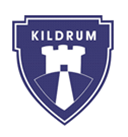 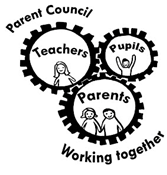 Parent council Minutes23 January 2023Attendees –Head Teacher- Kate Watt,Parent council-  Jennifer McGregor, Pamela Alexander, Gillian Studsrud, Katie McNaught, Lee Anne TomineyApologies- Lyndsey Wood, Jemma Donohoe, Katie McDade, Gemma Acreman.School update –The children have been enjoying having assemblies and workshops back after more covid restrictions ended. P5/6 and P6 have visited the science centre to take part in Clyde in the classroom again this year.   Staffing levels are good, the school is still benefiting from cluster staff who work between a few schools, they help by taking groups for math and literacy. The school will have a fire assessment this week, this will take into account the schools paperwork, policies etc as well as a tour of the school. Kate Watt and Katie McDade had a meeting with Russell Tod regarding our award of the Campsie grant in developing the outdoor area. Russell has created a plan for the outside area. he has quoted £40,000 from the £50,000 we have been awarded. We are no further forward with the project management however Russell will continue to support. Gary Stark is now moved departments within NLC. Kate is planning on inviting Russell to speak to the eco committee and would also like him to attend the next parent council meeting for him to share his plans with the parent council. Jennie will contact him about this. Financial report sent from JemmaAs of 30th Dec the bank account has a balance of £3567.28 this is before the money from the Christmas cards (which hasn’t been taken yet) leaves the account leaving us with £2694.13, thank you to all the helpers for their time. The card company are saying they have not received the cheque, it was written on 11th and posted on 14th  possible delay due to postal strikes, Jemma will check the January statement when it arrives and possibly cancel cheque and re issue it.Raffle made £694.50, thank you to all the helpers for their time especially Katie McNaught who secured so many donations.Lottery- money is dropping, we were getting around £50 pm but dropped to £30 in December, we are looking for someone who is active on Facebook to take over looking after the lottery to share leaflets and posts etc. Gillian has volunteered to do this.School donations- the school have asked for £96 for the Christmas gifts for the p1-2 plus a donation to panto or sweets, Kate was asked the cost of these and will get back to us and we will discuss a donation. Kate is happy for us to purchase the autograph books again this year for the P7 leavers. what p7 leavers things would Kate like us to contribute this year?Chairperson position- if anyone is thinking about the chairperson role, Im keen to work with anyone who is interested, I will send over leaflets with the role description.  Jennie expressed how she far she has come, how she has learned and grown in the position and is keen to work with those who may take on the position in the future. Jennie has asked that anyone thinking of taking on this role to message Jennie. Disco - the entry took too long and change-over was even longer, Kate explained the reason behind the contact numbers being taken.  Suggestions were made of using a clicker so we have a record of numbers and paper bands given home on the day of the disco with instruction for parents to write phone numbers on and children to wear the band at the disco. Gillian has volunteered to purchase these.Parent council members are unsure if Katie has checked the sweets and juice. Kate will ask Catrina McGrory to do this. Pamela will look out for deals while waiting to hear about what is needed. Jennie will send the last letter to Pamela to amend and send to Christine with the details of the disco so Christine can amend the google form that will go out to parents with details of the disco and asking for volunteers. Gillian and Katie McNaught have volunteered to join the disco committee. The disco is on the 9th Feb.Any other business- Kate has asked if the parent council can help with the birthday cupboard which was set up a few years ago to help struggling families with birthday gifts. This includes sourcing donations and a publicising it.  Jennie to ask all parent council members on the chat if they would like to join this committee. Jemma asked the parent council to ask about the healthy tuck shop and if it is going to return. Kate will check with catering staff, Gillian also has a contact who she will speak to about this.Next meeting – Russell will be asked to attend, and a date will be confirmed. This will hopefully be around March time.Minutes by Jennie McGregor(chairperson)